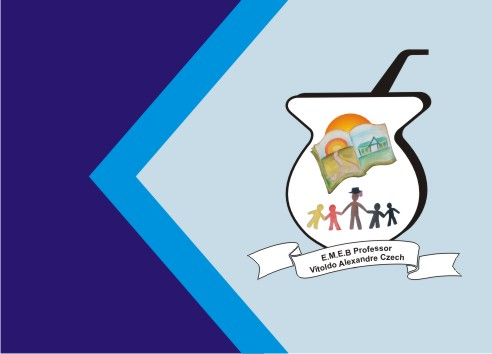 Atividade de ArtesATIVIDADE AVALIATIVACORES PRIMÁRIAS E CORES SECUNDÁRIAS.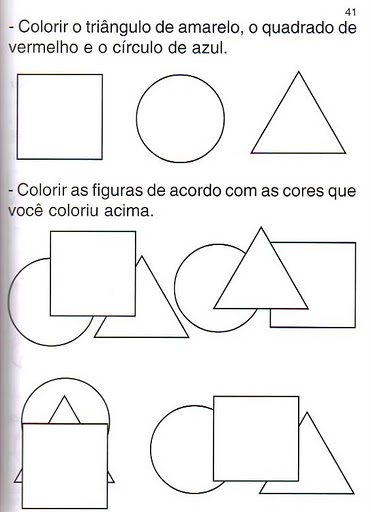 PINTE O GATO DA IMAGEM ABAIXO RECORTE E MONTE EM UMA FOLHA SULFITE. DESENHE UM FUNDO ESTILO ROMERO BRITTO USANDO SOMENTE AS CORES PRIMÁRIAS E SECUNDÁRIAS.BOM TRABALHO!!!!!!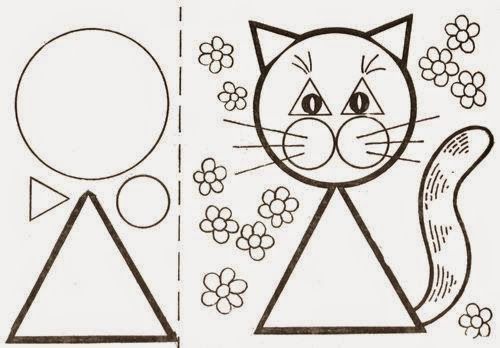 